INTERNSHIP FINAL REPORTLE GALLERIA GOURMET“KITCHEN & CHOCOLATE”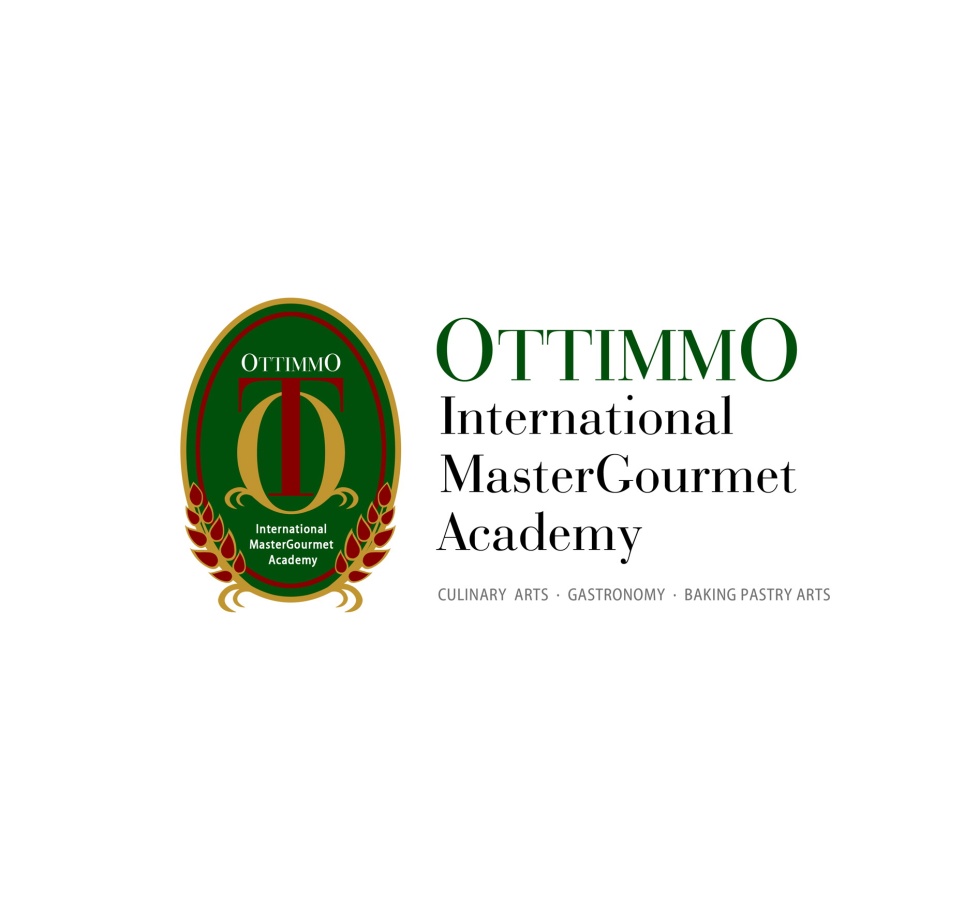 By:Ang Yulinda Styvani074130_94406_2013_0027STUDY PROGRAM OF CULINARY ARTS & PATISSERIEOTTIMMO INTERNATIONAL MASTERGOURMET ACADEMYSURABAYA2016